12. februar 2019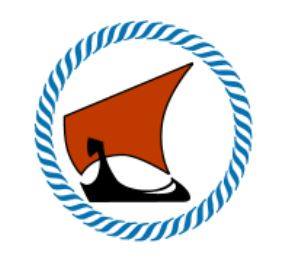 Referat - Bestyrelsesmøde 8/2018Dette referat udgør det samlede referat fra bestyrelsesmøderne 9. januar og 30. januar 2019Tid og sted: Mødetid: Onsdag 30. januar, kl. 1800 i Virksund Sejlklub. DagsordenBilag.1. Årshjul (generisk udgave senest opdateret oktober 2018).2. Udkast til dagsorden for generalforsamling.3. Formandens beretning for 2018 (opdateret udkast).4. Uddrag af oversigt over sponsorer og donorer.1. Godkendelse af referat fra bestyrelsesmøde 7/2018. Godkendt.2. Godkendelse af dagsorden for møde 8/2018 (formand).På grund af en omfangsrig dagsorden og den knappe tid fulgte bestyrelsesmødet ikke slavisk dagsorden.Samtidig besluttedes det, at afholde et ekstra bestyrelsesmøde d. 30. januar kl 18 i Virksund, hvor der samles op på emner, som ikke blev behandlet på dagens møde.3. Information fra formandenSiden sidste bestyrelsesmødeJens deltager i havnens bestyrelsesmøde 16. januar. Generelt er det Sejlklubbens holdning, at havnen driver havn og havnens tilknyttede foreninger driver aktiviteterne. Det er sejlklubbens ønske, at der etableres et byggeudvalg eller et projektudvalg med repræsentanter fra havn og de tilknyttede foreninger. Endelig finder sejlklubben, at der må identificeres et samarbejde, hvor havn og sejlklub søger at hjælpe hinanden for at holde det samlede udgiftsniveau nede.Bestyrelsesmøderne indledes generelt Kl. 18.Vi skal huske at meddele, hvornår vi har behov for at bruge lokaler i klubhuset. Mail sendes i hvert enkelt tilfælde til havnens formand.Frivillige situationen netop nu:Tre har meldt sig som skippere i duelighedsundervisning og to har sagt, at de indimellem kan træde til, hvis ikke andre gør det.Sejlerskole mangler skippere og instruktører.Seniorsejlads mangler skippere.Ungdomssejlads mangler hjælpere.Bestyrelsen opfodrer generelt alle medlemmer til at yde en frivillig indsats for at sejlklubben kan gennemføre sine aktiviteter.Vinteraktiviteter. Aktiviteter er fastlagt og ligger nu i hjemmesidens kalender – www.virksundsejlklub.dk/klub/begivenheder. Årets aktiviteter 2019 er ligeledes oprettet på hjemmesiden.Herudover er der sket nogle ændringer og tilføjelser.Dato for Generalforsamling er ændret fra lørdag den 2. februar til lørdag den 9. februar. Selve mødetidspunktet er kl. 14. I kalenderen er indføjet de sædvanlige aktiviteter. Der er oprettet seniorsejlads i perioden fra midt maj til midt september om torsdagen. Vi søger at lave aktivitetsweekend i juli, når der er Kræmmermarked i Virksund 17. – 21. juli. Vild med Vand gennemføres 25. maj. Vi vil søge at gennemføre jollerace i løbet af dagen. Julebanko søges afholdt endnu engang og er besluttet afholdt d. 4. december.Trailerlicens til H-båd er ikke indhentet (indregistrering). Vil først ske, såfremt traileren skal ud på landevejen.Klargøring af klubbens sejlbåde. H-båd klargøres i Carstens garage/værksted. Tidspunkt er ikke besluttet. Med hensyn til Soling og Virksundtøsen blev det drøftet om deltagere i sejlerskole og pigesejlads bør deltage i klargøring. Vi blev enige om at søge at fastlægge to klargøringsdatoer. Betaling af havnepenge for soling og H-båd. Det viser sig, at vi ikke kun råder over én stativlicens, men hele to licenser. Sejlklubben ønsker at H-båden står i trailer. Dette skal drøftes med havnen – evt. på havnens generalforsamling.Sikkerhedspakke og brug af DIF/DGI puljemidler. Afrapportering til foreningspuljen har fundet sted før den fastlagte termin. Sikkerhedspakken med udstyr er indkøbt og afhentet. Afregning er godkendt af DIF/DGI.Procedure for mailgodkendelse af udgifter. Falske snyde mails er i omløb. Flere foreninger har fået franarret penge fra deres foreninger. Vi har derfor aftalt procedure for betalinger i sejlklubben. Proceduren er fordelt på mail af 15.november.Ungdomsarbejde. Møde 11. december i Virksund. Næste møde 22. januar 2019.Der er lavet oplæg til samarbejdsaftale mellem Virksund Sejlklub, Viborg Sejlklub og FDF Sejlcenter.Klubkonference Vingsted. Link til diverse briefings er tidligere fordelt til bestyrelse og udvalg. Men findes under http://www.sejlsport.dk/mere/klubkonferencen. Generalforsamling 9. februar (ændres fra 2. februar). Kl. 14 – 17. Udkast til indkaldelse, bilag 2 er p.t. et internt arbejdspapir.Beretning.  Udkast - Bilag 3 er p.t. et internt arbejdspapir. Suppleres med oplæg til diverse brugerbetalinger for brug af klubbåde til kapsejlads og pigesejlads (200 kr./år pr. person pr. aktivitet).Indkaldelse, dirigent udpeges og spørges. Oplæg til dirigent Kristian Brøns.Dagsorden jf. vedtægterne.ValgValg til GF i 2019: Jens er på valg som formand for 2 år. Genopstiller.Carsten er på valg som bestyrelsesmedlem i 2 år. Genopstiller.Per er på valg som suppleant for 1 år. Genopstiller.Repræsentanter i udvalg. Oversigt. Nye medlemmer i udvalg.?Kontingent. Hvad siger vi her? Fast eller differentieret kontigent?Gennemgang af vedtægter. Vi ønsker at ændre på proceduren for vedtægtsændringer så der ikke længere skal være mindst 1/3 af medlemmerne tilstede ved generalforsamlingen når vedtægtsændringer skal besluttes.Sejlklubbens fremtidige ambitionsniveau? Ambitionsniveau/pejlemærker for Virksund Sejlklub skal drøftes. Jens laver oplæg til generalforsamlingen.Evaluering af klubbens aktiviteter i 2018.Fællesmøde for udvalg blev afholdt i november. Referat herfra supplerer beretning til generalforsamling.4. Orientering om økonomisk status (kasserer). Regnskab er godkendt af revisorer.  Oplæg til budget 2019 godkendt og kan fremlægges til generalforsamling.Der lægges op til et kontingent på 600 kr. fra 2020.5. Behandling af indkomne sager.5.1. Digital betaling og medlemskontingent Ikke behandlet.5.2. Forhold omkring foreningsadministration Se ind på www.holdsport.dk/ og www.minforening.dk.Det vurderes, at de forskellige administrative systemer, der tilbydes, er alt for omfangsrige til vores lille forening.5.3. Indrapportering af medlemskontingent til DS Indrapportering har fundet sted rettidigt.5.4. Seniorsejlads . Lagt på hjemmeside. Der er behov for skippere. Indtil videre Jens, Per og Anne Marie er tovholdere. 5.5. Frivilligindsats og frivilligkoordinator.Der efterlyses en frivilligkoordinator i sejlklubben, som kender medlemmer i klubben og kan rette henvendelse direkte til de enkelte medlemmer.5.6. Udpegning af sponsorkoordinator og/eller fordeling af sponsoropgaver på bestyrelse. Se bilag 4.Der efterlyses en sponsorkoordinator, som kan varetage og koordinere kontakterne.5.7. Justere forsikringspræmier. Carsten er udpeget som forsikringsansvarlig. Han laver oplæg til forsikringspolitik.Soling ansvarsforsikres.Virksundtøsen ansvarforsikres og kaskoforsikres for indkøbspris.H-båd ansvarsforsikres og kaskoforsikres for 69000 kr.Feva ansvarforsikres og kaskoforsikres. Tera joller og optimistjoller ansvarsforsikres.Carsten vurderer løbende værdien af diverse både og justerer forsikringerne derefter.5.8. Skive mødet. Mødeindkaldelse 14. januar i Skive. Jens tager til mødet.5.9. Niels Sohn. Aftale møde først i det nye. Han er leder af Skive Maritime Center.Niels Sohn inviteres til møde 20. marts 2019.6. Bordet rundt (alle).Diverse nøgler til bl.a. sejlergarage, sejlerskur, gummibåde, klubbåde og andet bør samles et sted i fx sejlerskuret.Skive Kommune afholder Sportsmesterarrangement d. 29/3 2019. Bestyrelse tilmelder sig. Meld ind til Jens omkring tilmelding senest 15. februar.Der er havnejubilæum i Skive Kommune 4. maj 2019. Næste møde desangående d. 18. februar.Der er Vild med Vand i Virksund d. 25. maj 2019. Møde desangående d. 12. februar i Virksund.Der er koordineringsmøde i kredsen d. 11. marts vedr. Vild med Vand.Jens har lavet oplæg til ansøgning af midler til en Rib-båd med kraftig motor til afløsning af gummibåde. Oplæg godkendt og afsendt til DIF/DGI foreningspulje.Der er generalforsamling i Limfjordskredsen d. 25. februar 2019. Jens og Jørgen deltager.Motorkursus 13. og 20. marts har p.t. 4 tilmeldte.7. Eventuelt.Gennemgang af huskeliste 2019 – evt. på møde 20. marts.Bestyrelsesmøder 2019. Næste møde d. 30. januar 2019 kl 18 i Virksund.De foreløbige tidspunkter for bestyrelsesmøder i 2019 er onsdag 13. februar, onsdag 20. marts (motorlære), torsdag 9. maj, tirsdag 4. juni, torsdag 8. august, torsdag 12. september, onsdag 23. oktober, tirsdag den 3. december.Kenneth Stjerneby MortensenSekretær